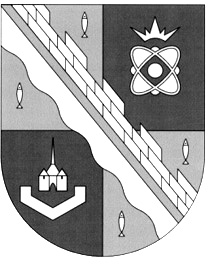 СОВЕТ ДЕПУТАТОВ МУНИЦИПАЛЬНОГО ОБРАЗОВАНИЯСОСНОВОБОРСКИЙ ГОРОДСКОЙ ОКРУГ ЛЕНИНГРАДСКОЙ ОБЛАСТИ(ТРЕТИЙ СОЗЫВ)Р Е Ш Е Н И Еот 26.04.2019 г.  № 44Рассмотрев ход исполнения ранее принятых решений, совет депутатов Сосновоборского городского округаР Е Ш И Л:1.Снять решения совета депутатов с контроля как выполненные:«О снятии решений совета депутатов Сосновоборского городского округа с контроля как выполненные»      1.1. Решение совета депутатов от 19.09.2018 г.  № 176 «Об утверждении  Порядка  определения  размеров, сроков и  условий возмещения  расходов  бюджета городского округа гражданами - получателями медико-социальной помощи   сестринского ухода на базе отделения паллиативной медицинской помощи учреждения здравоохранения». 